ANEXO ILICENÇAS CREATIVE COMMONSEste anexo apresenta as diversas formas de licença oferecidas pelo CC. Escolha a que julgar mais apropriada para a sua proposta e a explicite na Ficha de inscrição.ATRIBUIÇÃO (BY) - Esta licença permite que outros distribuam, remixem, adaptem ou criem obras derivadas, mesmo que para usos comerciais, contanto que seja dado crédito pela criação original. Esta é a licença menos restritiva de todas as oferecidas, em termos de quais usos outras pessoas podem fazer de sua obra. 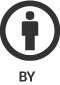 ATRIBUIÇÃO – COMPARTILHAMENTO PELA MESMA LICENÇA (BY-SA) - Esta licença permite que outros remixem, adaptem, e criem obras derivadas ainda que para usos ou fins comerciais, contanto que o crédito seja atribuído ao autor e que essas obras sejam licenciadas sob os mesmos termos. Esta licença é geralmente comparada a licenças de software livre. Todas as obras derivadas devem ser licenciadas sob os mesmos termos desta. Assim, as obras derivadas também poderão ser usadas para usos comerciais. 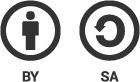 ATRIBUIÇÃO  –  NÃO A OBRAS DERIVADAS (BY-ND) - Esta licença permite a redistribuição e o uso para fins comerciais e não comerciais, contanto que a obra seja redistribuída sem modicações e completa, e que os créditos sejam atribuídos ao autor.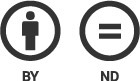 ATRIBUIÇÃO – USO NÃO COMERCIAL (BY-NC) - Esta licença permite que outros 	remixem, adaptem e criem obras derivadas sobre a obra licenciada, sendo vedado o uso com fins comerciais. As novas obras devem conter menção ao autor nos créditos e também não podem ser usadas com fins comerciais, porém as obras derivadas não precisam ser licenciadas sob os mesmos termos desta licença. 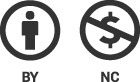 ATRIBUIÇÃO – USO NÃO COMERCIAL – COMPARTILHAMENTO PELA MESMA LICENÇA (BY-NC-SA) - Esta licença permite que outros remixem, adaptem e criem obras derivadas sobre a obra original, desde que com fins não comerciais e, contanto, que atribuam crédito ao autor e licenciem as novas criações sob os mesmos parâmetros. Outros podem fazer o download ou redistribuir a obra da mesma forma que na licença anterior, mas eles também podem traduzir, fazer remixes e elaborar novas histórias com base na obra original. Toda nova obra feita a partir desta deverá ser licenciada com a mesma licença, de modo que qualquer obra derivada, por natureza, não poderá ser usada para fins comerciais. 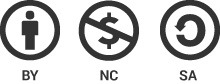 ATRIBUIÇÃO – USO NÃO COMERCIAL – NÃO A OBRAS DERIVADAS (BY-NC-ND) - Esta licença é a mais restritiva dentre as seis licenças principais, permitindo redistribuição. Ela é comumente chamada “propaganda grátis”, pois permite que outros façam download das obras licenciadas e as compartilhem, contanto que mencionem o autor, mas sem poder modificar a obra de nenhuma forma, nem utilizá-la para fins comerciais. 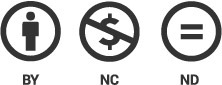 ANEXO II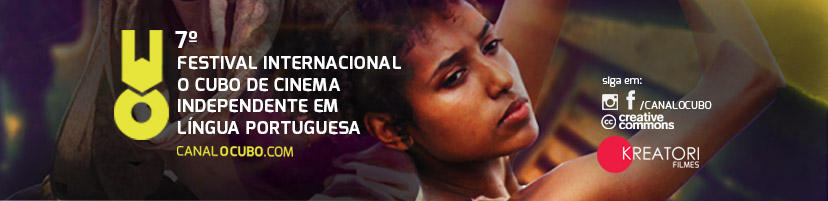 FICHA DE INSCRIÇÃOInscrição nº _________________                 (para a organização do Festival)Esta Ficha de inscrição está em Word para que possa ser preenchida conforme as informações da produção do filme a ser inscrito. Após o preenchimento, deve ser convertida em PDF e anexada ao email canalocubo@gmail.com, junto com as demais informações solicitadas neste edital.DADOS DO PROPONENTENome completo:Nome artístico:CPF ou NIF:                                                        CNPJ:Endereço residencial (logradouro, nº, CEP):Razão social: Endereço de trabalho (logradouro, nº, CEP):Telefone fixo e celular: (   ) E-mail: Redes sociais (Facebook, Instagram, Twitter etc.): DADOS BANCÁRIOSNome como aparece no cartão do banco: Banco:                              Número da conta:                                   Agência:IBAN:                                                       FICHA TÉCNICA DO PROJETOTítulo do filme ou série: Produção / ano: Produção /Cidade, Estado: Categoria do filme: Animação (    )  Documentário (    ) Ficção (    ) Entretenimento (    ) Experimental (    ) Série (    ) Minutagem:Sinopse (máximo de 10 linhas):Direção: Produção: Roteiro:Fotografia:Som:Figurino: Outros: Elenco (nome ator, atriz / personagem):Informações adicionais sobre o filme: Link na Web e senha do conteúdo audiovisual a ser inscrito, se for o caso.Links das trilhas sonoras licenciadas via Creative Commons (caso as trilhas não sejam licenciadas, anexe a esta ficha os termos de autorização de uso digitalizados, assinados por seus respectivos autores).Anexar arquivo atualizado da identidade visual do filme.Anexar arquivos contendo peças de divulgação do filme (trailer, flyer digital)Licença escolhida:(    ) Atribuição (by)(    ) Atribuição - Compartilhamento pela mesma Licença (by-sa)(    ) Atribuição - Não a obras derivadas (by-nd)(    ) Atribuição - Uso não comercial (by-nc)(   ) Atribuição - Uso não comercial/Compartilhamento pela mesma licença (by-nc-sa)(    ) Atribuição - Uso Não Comercial - Não a obras derivadas (by-nc-nd)ATENÇÃO!Os vídeos selecionados, além de integrarem a mostra cinematográfica, estão automaticamente selecionados para o catálogo de filmes do CANAL O CUBO por, no mínimo, 12 meses, sem fins lucrativos. O Festival não exige exclusividade, logo, os filmes inscritos podem concorrer em outros festivais e/ou licenciamento em outros segmentos.A seleção pressupõe que todos os vídeos apresentados estejam em conformidade com as condições e exigências estabelecidas no edital 2020 do 7º FESTIVAL INTERNACIONAL O CUBO DE CINEMA.Li e compreendo todos os termos do edital do CANAL O CUBO para participar do Festival e integrar a programação do canal, caso seja selecionada/o.____________________     _____/_____/2020Assinatura: ______________________________________________________ANEXO III Inscrição nº _________________                 (para a organização do Festival)DECLARAÇÃOTITULAR NÃO FILIADO AO CREATIVE COMUNSEu (nome completo), ................................................., (nome artístico) ........................, nacionalidade ................................., portador do RG/Passaporte nº ......................, órgão emissor ..................., e CPF nº........................., residente à .................................................................., cidade .............................................., CEP............, Estado ..................................., País .................., autor das obras listadas abaixo, declaro não estar filiado a nenhuma associação de titulares de direitos autorais, declaro que no(s) dia(s) ............................ , às ........h ........min, haverá execução pública da obra de minha autoria através da exibição do filme (*) “................................................”, no local informado abaixo, e que é de minha expressa vontade exercer pessoalmente a cobrança e a defesa dos direitos de minhas composições, nos termos do parágrafo único do Artigo 98 da Lei 9.610/98. Nome do local: ...................................................................Endereço completo: .................................................................... Responsável pelo local: ..................................................................................  (*) Caso haja mais obras, repetir esta declaração separadamente para um outro filme na próxima folha e assinar. Declaro estar ciente que, em razão da emissão desta declaração, não poderei exigir futuramente, no caso de me filiar a qualquer das associações existentes, qualquer crédito proveniente desta apresentação, vez que estou exercendo pessoalmente o direito de perceber a retribuição pelo uso das obras de minha autoria. _____________________, ______ de _____________________ de 2020.___________________________________________________________(Assinatura do Declarante)